Av. Itália, km 8, Bairro Carreiros,  Rio Grande - RS, CEP: 96.203-900 - Fone (53)32336633  http://www.icb.furg.brÀ Comissão Eleitoral do ICBFORMULÁRIO INSCRIÇÃO DE COORDENADOR ADJUNTO DO CURSO DE ESPECIALIZAÇÃO LATO SENSU EM DIVERSIDADE VEGETAL DO ICB 2014Candidato(a) a Coordenador(a) Adjunto (a):Rio Grande,        de                         de 2014.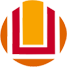 SERVIÇO PÚBLICO FEDERAL
MINISTÉRIO DA EDUCAÇÃO
UNIVERSIDADE FEDERAL DO RIO GRANDE - FURG
INSTITUTO DE CIÊNCIAS BIOLÓGICAS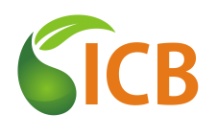 CargoNomeAssinaturaCoordenador Adjunto